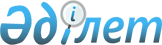 О присвоении наименования микрорайону в Турксибском районе города АлматыРешение XXXXV-й сессии маслихата города Алматы IV-го созыва от 8 июля 2011 года N 455 и постановление акимата города Алматы от 8 июля 2011 года N 3/447. Зарегистрировано Департаментом юстиции города Алматы 15 июля 2011 года за N 895

      В соответствии с пунктом 4 статьи 13 Закона Республики Казахстан от 8 декабря 1993 года «Об административно-территориальном устройстве Республики Казахстан» на основании заключения городской комиссии по ономастике, совместно, акимат города Алматы ПОСТАНОВИЛ и маслихат города Алматы IV-го созыва РЕШИЛ:



      1. Присвоить наименование «Жас канат» микрорайону, расположенному восточнее улицы Николая Федосеева, южнее улицы Беймбета Майлина.



      2. Управлению экономики и бюджетного планирования города Алматы предусмотреть в бюджете города Алматы средства на изготовление и установление указателей микрорайона.



      3. Акиму Турксибского района (Устюгов В.Н.) принять необходимые меры по реализации данного нормативного правового акта.



      4. Контроль за исполнением настоящего нормативного правового акта возложить на председателя постоянной комиссии по социальным вопросам и общественному согласию маслихата города Алматы Тажиева Е.Б. и заместителя акима города Алматы Сейдуманова С.Т.



      5. Настоящий нормативный правовой акт вводится в действие по истечении десяти календарных дней после дня его первого официального опубликования.      Аким города Алматы                        А. Есимов      Председатель

      ХХХХV-й сессии маслихата

      города Алматы ІV-го созыва                Т. Мукашев
					© 2012. РГП на ПХВ «Институт законодательства и правовой информации Республики Казахстан» Министерства юстиции Республики Казахстан
				